 Film Noir 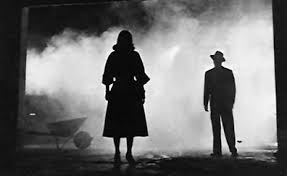 - Pessimism, fatalism and menace- Dark style- American crime dramas post WW2 eraConventions:Cynical heroesStark lighting effectsFlashbacksIntricate plotsExistentialist philosophyFemme fatale charactersMale detective charactersLow key lightingThe dark undertones of these films represented the disenchantment with the timesThe Great DepressionWW2Disillusionment of the American psycheLighting:High contrast, low key lightingShadowy effectGerman expressionismHeightened the somber tones in the film genreRain soaked streetsStreet lampsShimmering halosFlashing neon signs in seedy bars or buildingsCigarette smoking lingering in and out of shadowsThe Omniscient Narrator, Flashbacks and the Hero:There is a often a world weary, private eye, central character who narratesSubjective, jaded point of viewFlashbacks are used to tell the tale that leads to tragedyTension and suspense are createdImpending doomHeroes often are morally ambiguous, fatalistic and alienatedhttps://www.britannica.com/art/film-noir 